АДМИНИСТРАЦИЯ БАБУШКИНСКОГО МУНИЦИПАЛЬНОГО ОКРУГА ВОЛОГОДСКОЙ ОБЛАСТИ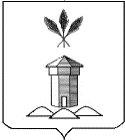 В соответствии с Федеральным законом Российской Федерации от 06.10.2013 года № 131-ФЗ «Об общих принципах организации местного самоуправления в Российской Федерации», руководствуясь постановлением администрации Бабушкинского муниципального района от 01.08.2022 года № 502 «Об утверждении Порядка разработки, реализации и оценки эффективности муниципальных программ Бабушкинского муниципального района», Уставом Бабушкинского муниципального округа,ПОСТАНОВЛЯЮ:В наименовании постановления администрации Бабушкинского муниципального района от 30.12.2021 года № 862 «Об утверждении муниципальной программы «Обеспечение законности, правопорядка и общественной безопасности в Бабушкинском муниципальном районе Вологодской области на 2022-2026 годы» слово «районе», заменить на слово «округе».Внести изменения в муниципальную программу «Обеспечение законности, правопорядка и общественной безопасности в Бабушкинском муниципальном районе Вологодской области на 2022-2026 годы» утвержденную постановления администрации Бабушкинского муниципального района от 30.12.2021 года № 862 (с изменениями), изложив ее в новой редакции в соответствии с приложением к настоящему постановлению.Признать утратившим силу постановление администрации Бабушкинского муниципального района от 30.12.2021 года № 862 «Об утверждении муниципальной программы «Обеспечение законности, правопорядка и общественной безопасности в Бабушкинском муниципальном районе Вологодской области на 2022-2026 годы». Настоящее постановление подлежит опубликованию (обнародованию) в средствах массовой информации и размещению на официальном сайте Бабушкинского муниципального округа в информационно-телекоммуникационной сети «Интернет», вступает в силу с момента подписания и распространяется на правоотношения, возникшие с 01.01.2023 года. Контроль за выполнением настоящего постановления оставляю за собой. Глава округа                                                                                      Т.С. ЖироховаМУНИЦИПАЛЬНАЯ ПРОГРАММА«Обеспечение законности, правопорядка и общественной безопасности в Бабушкинском муниципальном округе Вологодской области на 2022-2026 годы»(далее – муниципальная программа)2023 г.П А С П О Р Т  муниципальной программы «Обеспечение законности, правопорядка и общественной безопасности в Бабушкинском муниципальном округе Вологодской области на 2022-2026 годы» * – по согласованию.Раздел I.Характеристика проблемы, на решение которой направлена муниципальная программаМуниципальная программа реализуется в сфере безопасности населения района по нескольким направлениям:профилактика преступлений и иных правонарушений на территории округа;безопасность дорожного движения;противодействие незаконному обороту наркотиков, снижению масштабов злоупотребления алкогольной продукцией, профилактика алкоголизма и наркомании; недопущение гибели людей при чрезвычайных ситуациях природного и техногенного характера. Администрацией Бабушкинского муниципального округа, органами исполнительной государственной власти, органами местного самоуправления совместно с органами внутренних дел и иными правоохранительными органами округа, осуществляется систематическая работа по развитию системы профилактики правонарушений.В округе функционируют постоянно действующие органы: районная антитеррористическая комиссия, комиссия по противодействию, распространению наркотиками, районная межведомственная комиссия по профилактике правонарушений, комиссия по обеспечению безопасности дорожного движения, комиссия по делам несовершеннолетних и защите их прав.Принимаемые органами местного самоуправления округа и иными заинтересованными ведомствами меры по профилактике правонарушений и укреплению общественного порядка способствовали стабилизации оперативной обстановки в округе.По сравнению с 2020 годом на территории округа по итогам 2021 года наблюдается снижение числа зарегистрированных преступлений на 1,7% (с 181 до 178). Отмечается увеличение количества краж чужого имущества на 37%. Фактов мошеннических действий остается на том же уровне 9 ед. Угонов транспортных средств вырос на 200% (с 0 до 2). Количество особо тяжких преступлений увеличилось на 200%, преступлений средней тяжести уменьшилось на 23,3%, число тяжких преступлений увеличилось на 5,9%.В 2021 году фактов грабежей не зарегистрировано, по сравнению с 2020 годом – 1 ед. Разбоев и хулиганств не зарегистрировано. В то же время в 2021 году на территории округа совершено 3 особо тяжких преступления (2 факта умышленного убийства, 3 факта причинения тяжкого вреда здоровью, повлекшего смерть потерпевшего). Кроме того отмечено 72 факта  причинения тяжкого и 33 факта средней тяжести вреда здоровью и 1 факт поджога.Преобладающими в общей структуре преступности продолжают оставаться преступления против собственности, в том числе незаконные рубки леса и кражи чужого имущества. За 12 месяцев 2021 года количество незаконных рубок составило 56, количество краж – 37, в том числе 8 совершенных дистанционно.По итогам 2021 года отмечается снижение преступной активности со стороны ранее судимых граждан (34 против 41, -17,1%). Удельный вес таких преступлений в общей структуре преступности составил 30,6% (2019 год –33,3%). Так же на территории округа отмечается снижение преступлений, совершенных в состоянии алкогольного опьянения (43 против 46 в 2020 г., -6,5%); преступлений, совершенных на бытовой почве (8 против 13 в 2020 г., -30,8%). Также положительно можно считать то, что число преступлений, совершенных неработающими гражданами снизилось на 25,5% (с 94 до 70); преступлений, совершенных в группе лиц (с 23 до 22, -91,3%). Удельный вес раскрытых преступлений от общего числа расследованных преступлений составил 48,7%, областной показатель составляет – 42,6%. В структуре подростковой преступности количество совершенных подростками преступлений снизилось на 50%. Сотрудниками отделения полиции в суд направлено 182 заявления об установлении административного надзора, все заявления в настоящее время удовлетворены судом. В течение 12-ти месяцев 2021 года не было допущено грубых нарушений общественного порядка при проведении митингов, массовых и спортивных мероприятий. В отчетном периоде количество преступлений, совершенных на улицах увеличилось на 88,9% с 9 до 17 фактов, а количество преступлений, совершенных в общественных местах увеличилось на 53,8% с 13 до 20. Однако оперативная обстановка на улицах и в общественных местах продолжает оставаться сложной. Большинство уличных преступлений совершается в селе им. Бабушкина, в связи с чем разрабатываются мероприятия профилактического характера на административных участках, корректируются маршруты патрулирования ДПС. В целях профилактики уличной преступности с декабря 2008 года установлена и работает система видеонаблюдения в центре с.им. Бабушкина - АПК «Безопасный город», с апреля 2013 года осуществляется ее техническое обслуживание, аппаратный комплекс требует дальнейшего расширения сети видеокамер. В рамках программы профилактики преступлений и иных правонарушений по АПК «Безопасный город» в 2021 году из областного бюджета было выделено 99,8 тыс. рублей, софинансирование районного бюджета составило 5,3 тысяч рублей. Очень сложной остается обстановка на дорогах округа. Сотрудниками ГИБДД выявлено 3230 административных правонарушений со стороны участников дорожного движения. Усилия сотрудников в основном направлены на выявление грубых нарушений правил дорожного движения.Низкая культура водителей на дороге, появление большого количества водителей с малым стажем вождения привели к росту количества дорожно-транспортных происшествий, в которых пострадали люди. Так, количество ДТП с пострадавшими людьми увеличилось на 55,6%, с 9 до 14 фактов, количество людей погибших в авариях увеличилось на 33,3% (с 3 до 4 человек), а количество раненых увеличилось на 144,4% (с 9 до 22 чел.). Продолжена работа по совершенствованию многоуровневой системы профилактики правонарушений. На территории округа в 2021 году проведены отработки административных участков, рейды и дни профилактики, операции по профилактике тяжких и особо тяжких преступлений против личности, декада по профилактике преступлений, совершаемых в состоянии алкогольного опьянения. Данная профилактическая работа будет продолжена и в дальнейшем.По Бабушкинскому округу официально имеются зарегистрированные наркозависимые лица, в т.ч. ВИЧ-инфицированные. Имеются состоящие на учете граждане, с диагнозом алкоголизм. На территории Бабушкинского округа выявлены факты немедицинского потребления наркотических средства гашиш и психотропного вещества амфетамин, к административной ответственности по ч. 1 ст. 6.9 КоАП РФ.Сложность мероприятий по противодействию незаконному обороту наркотиков заключается в необходимости проведения целого комплекса мер, в том числе воздействия на факторы, способствующие их возникновению и развитию (экономические, культурные и социальные).Вышеперечисленные проблемы по всем направлениям программы требуют комплексного подхода и соответствующего уровня финансирования.Сложившееся положение требует разработки и реализации долгосрочных мер, направленных на решение задач профилактики преступлений и правонарушений, повышения защищенности населения округа, которые на современном этапе являются одними из наиболее приоритетных.Программа является эффективным механизмом достижения поставленных целей и позволит консолидировать усилия всех субъектов системы профилактики для решения поставленных задач.Раздел II.Приоритеты, цели, задачи муниципальной программыЦелью муниципальной программы является повышение уровня безопасности граждан на территории округа.Для достижения поставленной цели необходимо решение следующих задач:повышение результативности профилактики правонарушений, в том числе среди несовершеннолетних и лиц, ранее совершавших преступления;повышение безопасности дорожного движения;создание системы эффективных мер и условий, обеспечивающих сокращение уровня потребления психоактивных веществ населением Бабушкинского муниципального округа; обеспечение защиты населения и территорий округа от чрезвычайных ситуаций природного и техногенного характера. Прогнозируемые значения целевых индикаторов и показателей Программы в целом и за период реализации Программы с разбивкой по годам приведены в приложении 1 к настоящей Программе.Программа рассчитана на 5 лет в период с 2022 по 2026 годы.Показатели эффективности реализации Программы определяются исходя из достижения поставленных целей и задач в процессе реализации программных мероприятий.Для оценки эффективности Программы используется система целевых показателей, отражающих конечный эффект реализации программных мероприятий.Достигнутые в ходе выполнения программных мероприятий результаты подлежат публикации на официальном сайте администрации Бабушкинского муниципального округа. Общий контроль за ходом реализации Программы осуществляется Администрацией Бабушкинского муниципального округа. Исполнители мероприятий Программы несут ответственность за их качественное и своевременное выполнение, рациональное использование финансовых средств и ресурсов, выделяемых на реализацию Программы.Основные ожидаемые конечные результаты муниципальной программы:снижение уровня преступности на территории округа;недопущение роста подростковой преступности;снижение количества преступлений, совершаемых в сфере семейно-бытовых отношений;снижение рецидивной преступности – (доля преступлений, совершенных ранее судимыми лицами;сокращение числа преступлений и правонарушений на улицах и других общественных местах;сокращение числа имущественных преступлений (краж);сокращение числа преступлений по ст. 260 УК РФ (количество незаконных рубок лесонасаждений);снижение тяжести последствий дорожно-транспортных происшествий;снижение ежегодного прироста числа потребителей НС и ПАВ в районе; недопущение гибели людей при чрезвычайных ситуациях природного и техногенного характера.Сведения о целевых показателях муниципальной программыСведения об основных мероприятиях муниципальной программыФинансовое обеспечение реализации муниципальной программы СЕДЕНИЯо порядке сбора информации и методике расчета целевого показателя муниципальной программыП А С П О Р Т  муниципальной подпрограммы «Профилактика преступлений и иных правонарушений» * – по согласованию.Раздел I.Характеристика проблемы, на решение которой направлена муниципальная подпрограммаПодпрограмма направлена на осуществление мер по профилактике преступлений и иных правонарушений на территории Бабушкинского муниципального округа. Оперативная обстановка на территории Бабушкинского муниципального округа остается контролируемой и стабильной. Не допущено чрезвычайных происшествий, массовых нарушений общественного порядка, на должном уровне был обеспечен общественный порядок при проведении массовых мероприятий и дней голосований. Оперативная обстановка характеризуется снижением общего числа зарегистрированных преступлений на 1,7% (с 181 до 178) (область +2,7%), за счет увеличения количества краж на 37%, уменьшения незаконных рубок леса на 20%, преступлений профилактической направленности увеличилось на 14,3%. Особой строкой можно выделить увеличение с 1 до 3 количества совершенных особо тяжких преступлений. Вместе с тем, зарегистрировано 2 убийства и 3 факта причинения тяжкого вреда здоровью.В структуре преступности третью часть по прежнему составляют незаконные рубки леса. При этом несмотря на снижение числа таких преступлений, их количество остается достаточно высоким (56 преступлений).В категории преступлений имущественного характера с 27 до 35 увеличилось количество краж, в том числе из объектов торговли уменьшилось с 2 до 0, разбоев и вымогательств не зарегистрировано. Однако зарегистрировано 2 факта угонов транспортных средств. Вместе с тем, вызывает опасение ежегодный рост преступлений, совершаемых дистанционным способом, увеличиваются и суммы ущербов нанесенных мошенниками. Несмотря на достаточно широкую огласку перед населением данной проблемы, ситуация продолжает ухудшаться и в этом году.В 2021 года мошенниками путем обмана и злоупотребления доверия совершено 6 дистанционных хищения.На сегодняшний день проведение профилактической работы среди населения о совершаемых видах дистанционных хищений должно быть одной из приоритетных задач правоохранительных органов, органов местного самоуправления и общественности. Проведенные мероприятия по контролю за оборотом оружия позволили не допустить совершения преступлений с применением оружия, как и преступлений, совершенных с применением оружия, незарегистрированного в установленном порядке. Выявлено 5 преступлений, связанных с незаконным оборотом оружия. Количество преступлений совершенных в общественных местах увеличилось на 53,8% (с 13 до 20), в том числе на улицах на 88,9% (с 9 до 17). Одним из приоритетных направлений оставалась борьба с экономическими преступлениями, число которых сократилось на 71,4% (с 7 до 2). Правоохранительными органами Бабушкинского района расследовано 180 преступлений. В целях предупреждения преступлений принимались меры профилактического характера ко всем категориями граждан, состоящим на учете и контроле в органах внутренних дел. На прежнем уровне организована работа участковых уполномоченных полиции с лицами, состоящими на различных видах учета и контроля. На учете в состоит 50 лиц, на контроле 132 лица. Под административным надзором состоит 17 лиц, по формальным признакам судимости подпадающих под действие административного надзора 16 лиц.Результатом профилактической работы по предупреждению преступности стало снижение уровня противоправных деяний со стороны лиц, ранее совершавших преступления со 101 до 84, судимых с 41 до 34, в состоянии опьянения с 46 до 43, а так же в быту с 13 до 9. С 2 до 1 сократилось количество преступлений, совершенных несовершеннолетними.Существенное влияние на состояние преступности и правопорядка в целом оказывает эффективность применения административного законодательства, прежде всего по пресечению видов правонарушений, непосредственно влияющих на состояние правопорядка. Продолжена работа по противодействию правонарушениям в сфере потребительского рынка, в том числе в сфере незаконного оборота алкогольной продукции.Раздел II.Приоритеты, цели, задачи муниципальной подпрограммыЦелью муниципальной программы является повышение уровня безопасности граждан на территории района.Для достижения поставленной цели необходимо повысить результативности профилактики правонарушений, в том числе среди несовершеннолетних;Прогнозируемые значения целевых индикаторов и показателей подпрограммы в целом и за период реализации подпрограммы с разбивкой по годам приведены в приложении к настоящей подпрограмме.Программа рассчитана на 5 лет в период с 2022 по 2026 годы.Показатели эффективности реализации подпрограммы определяются исходя из достижения поставленных целей и задач в процессе реализации программных мероприятий.Для оценки эффективности подпрограммы используется система целевых показателей, отражающих конечный эффект реализации программных мероприятий.Достигнутые в ходе выполнения программных мероприятий результаты подлежат публикации на официальном сайте администрации Бабушкинского муниципального округа. Общий контроль за ходом реализации подпрограммы осуществляется Администрацией Бабушкинского муниципального округа. Исполнители мероприятий подпрограммы несут ответственность за их качественное и своевременное выполнение, рациональное использование финансовых средств и ресурсов, выделяемых на реализацию подпрограммы.Основные ожидаемые конечные результаты муниципальной подпрограммы:снижение уровня общей преступности с 10 ед. в 2021 году до 25 ед. в 2026 году;доля раскрытых преступлений к общему числу преступлений увеличится с 48,7% в 2021 году до 58% в 2026 году;сокращение доли преступлений совершенных несовершеннолетними гражданами, к общему числу преступлений совершенных несовершеннолетними гражданами с 50% в 2021 году до 55% в 2026 году;сокращение количества преступлений, совершенных в сфере семейно-бытовых отношений с 30,8% в 2021 году до 35% в 2026 году;снижение рецидивной преступности преступлений с 16,8% в 2021 году до 21% в 2026 году;сокращение числа преступлений, совершаемых в общественных местах и на улице с 20 ед. в 2021 году до 15 ед. в 2026 году;сокращение числа имущественных преступлений (краж) по сравнению с 1 ед. в 2021 году до 6 ед. в 2026 году;сокращение числа преступлений по ст. 260 УК РФ с 20% в 2021 году до 30% в 2026 году. Сведения о целевых показателях муниципальной подпрограммыСведения об основных мероприятиях муниципальной подпрограммыФинансовое обеспечение реализации муниципальной подпрограммы СЕДЕНИЯо порядке сбора информации и методике расчета целевого показателя муниципальной подпрограммыП А С П О Р Т  муниципальной подпрограммы «Безопасность дорожного движения» * – по согласованию.Раздел I.Характеристика проблемы, на решение которой направлена муниципальная подпрограммаАварийность на автомобильном транспорте наносит огромный материальный и моральный ущерб как обществу в целом, так и отдельным гражданам. Дорожно-транспортный травматизм приводит к исключению из сферы производства людей трудоспособного возраста. Гибнут или становятся инвалидами дети.Проблема опасности дорожного движения на территории Бабушкинского муниципального округа, связанная с автомобильным транспортом, в последнее десятилетие приобрела особую остроту, в связи с ростом количества личного автотранспорта, а так же несоответствием дорожно-транспортной инфраструктуры потребностям общества в безопасном дорожном движении, недостаточной эффективностью функционирования системы обеспечения безопасности дорожного движения и крайне низкой дисциплиной участников дорожного движения.Определяющее влияние на аварийность оказывают водители транспортных средств, принадлежащих физическим лицам.Сложная обстановка с аварийностью и наличие тенденций к дальнейшему ухудшению ситуации во многом объясняются следующими причинами:постоянно возрастающая мобильность населения;уменьшение перевозок общественным транспортом и увеличение перевозок  личным транспортом;управление автотранспортным средством без наличия прав.Следствием такого положения дел являются ухудшение условий дорожного движения и, как следствие, возможный рост количества ДТП.Усугубление обстановки с аварийностью и наличие проблемы обеспечения безопасности дорожного движения требуют выработки и реализации долгосрочной государственной стратегии, а также формирования эффективных механизмов взаимодействия органов местного самоуправления при возможно более полном учете интересов граждан.Таким образом, необходимость разработки и реализации муниципальной подпрограммы «Безопасность дорожного движения» обусловлена следующими причинами:Социально-экономическая острота проблемы.Межотраслевой и межведомственный характер проблемы.Необходимость привлечения к решению проблемы федеральных органов государственной власти, региональных органов государственной власти, органов местного самоуправления и общественных институтов.Применение программно-целевого метода позволит осуществить:формирование основ и приоритетных направлений профилактики ДТП и снижения тяжести их последствий;координацию деятельности органов местного самоуправления в области обеспечения безопасности дорожного движения;реализацию комплекса мероприятий, в том числе профилактического характера, снижающих количество ДТП.Вместе с тем, применение программно-целевого метода к решению проблемы повышения безопасности дорожного движения сопряжено с определенными рисками. Так, в процессе реализации подпрограммы возможно выявление отклонений в достижении промежуточных результатов из-за несоответствия влияния отдельных мероприятий подпрограммы на ситуацию в сфере аварийности их ожидаемой эффективности, обусловленного использованием новых подходов к решению задач в области обеспечения безопасности дорожного движения. В целях управления указанным риском в процессе реализации подпрограммы предусматриваются:создание эффективной системы управления на основе четкого распределения функций, полномочий и ответственности основных исполнителей подпрограммы;мониторинг выполнения подпрограммы, регулярный анализ и при необходимости ежегодная корректировка и ранжирование индикаторов и показателей, а также мероприятий подпрограммы;перераспределение объемов финансирования в зависимости от динамики и темпов достижения поставленных целей, изменений во внешней среде.Ежегодно на территории района регистрируются дорожно-транспортных происшествий с материальным ущербом. В 2021 году зарегистрировано 14 дорожно-транспортных происшествия с 4 погибшими, и с 22 ранеными, коэффициент тяжести последствий от ДТП составил 55,6 %.За 12 месяцев 2021 года выявлено 2816 административных правонарушения, выявлено 48 фактов управления ТС водителями, находящимися в состоянии алкогольного опьянения и за отказ от прохождения медицинского освидетельствования.Анализ особенностей современного дорожно-транспортного травматизма показывает, что происходит постепенное увеличение количества ДТП, в результате которых пострадавшие получают травмы, характеризующиеся особой степенью тяжести. Особенно это характерно для ДТП на автомобильных дорогах вне населенных пунктов. Большая удаленность от медицинских учреждений, значительный промежуток времени с момента получения информации о необходимости оказания медицинской помощи пострадавшим в ДТП до непосредственного оказания квалифицированной медицинской помощи, увеличивают факты летальных исходов пострадавших граждан от переохлаждения, болевых шоков, кровопотери.Ситуация усугубляется всеобщим правовым нигилизмом, осознанием юридической безответственности за совершенные правонарушения, безразличным отношением к возможным последствиям дорожно-транспортных происшествий, отсутствием адекватного понимания участниками дорожного движения причин возникновения дорожно-транспортных происшествий, недостаточным вовлечением населения в деятельность по предупреждению дорожно-транспортных происшествий.Раздел II.Приоритеты, цели, задачи муниципальной подпрограммыЦелями подпрограммы являются сокращение смертности от дорожно-транспортных происшествий, повышение правосознания и ответственности участников дорожного движения.Для достижения поставленных целей необходимо решение следующих задач:предотвращение дорожно-транспортных происшествий, вероятность гибели людей в которых наиболее высока;развитие современной системы оказания помощи пострадавшим в дорожно-транспортных происшествиях;совершенствование системы управления деятельностью по повышению безопасности дорожного движения.Прогнозируемые значения целевых индикаторов и показателей подпрограммы в целом и за период реализации подпрограммы с разбивкой по годам приведены в приложении к настоящей подпрограмме.Программа рассчитана на 5 лет в период с 2022 по 2026 годы.Показатели эффективности реализации подпрограммы определяются исходя из достижения поставленных целей и задач в процессе реализации программных мероприятий.Для оценки эффективности подпрограммы используется система целевых показателей, отражающих конечный эффект реализации программных мероприятий. Сведения о целевых показателях муниципальной подпрограммы Сведения об основных мероприятиях муниципальной подпрограммыФинансовое обеспечение реализации муниципальной подпрограммы СЕДЕНИЯо порядке сбора информации и методике расчета целевого показателя муниципальной подпрограммыП А С П О Р Т  муниципальной подпрограммы «Противодействие незаконному обороту наркотиков, снижение масштабов злоупотребления алкогольной продукцией, профилактика алкоголизма и наркомании» * – по согласованиюРаздел I.Характеристика проблемы, на решение которой направлена муниципальная подпрограммаПродолжающийся в Вологодской области, как и в целом по России, рост числа лиц, злоупотребляющих наркотиками, сопровождается выраженными негативными социальными последствиями, ставящими эту проблему в ряд наиболее актуальных для нашего общества.По данным областного наркологического диспансера, количество лиц, допускающих немедицинское употребление наркотических веществ и состоящих на учете в органах здравоохранения. Средний возраст наркопотребителей составляет 24 года. Лица данной категории являются основными распространителями ВИЧ-инфекции. Если учитывать, что число официально зарегистрированных наркозависимых, как правило, в раз ниже реального, то фактическое количество таких лиц в нашей области может составлять около тыс. человек. По данным правоохранительных органов области, за 12 месяцев 2021 года совершено наркопреступлений. Из незаконного оборота изъято более кг наркотических средств, психотропных и сильнодействующих веществ. К уголовной ответственности привлечено лиц, из них женщин, несовершеннолетних. В области также сложилась неблагополучная обстановка со злоупотреблением населением области, в том числе подростками и молодежью, алкогольной продукцией. В органах здравоохранения области на 1 января года состоят на официальном учете в связи с употреблением алкоголя человек. Употребление алкоголя в среднем по области сопоставимо с общероссийским показателем и составляет литра абсолютного алкоголя на душу населения. Ежегодные невосполнимые потери от употребления алкоголя в области составляют сотни жителей репродуктивного возраста. Растет употребление алкогольной продукции среди несовершеннолетних. К экономическим потерям относятся повышенный уровень смертности, сокращение продолжительности жизни, утрата трудоспособности, снижение производительности труда, затраты на лечение заболеваний, связанных с потреблением алкогольной продукции, социальные выплаты  инвалидам, сиротам, ущерб от пожаров, дорожно-транспортных происшествий, расходы государства на содержание заключенных, на борьбу с преступностью и беспризорностью. Потребление алкоголя снижает интеллектуальные способности человека, наносит невосполнимый урон духовно-нравственному развитию личности и общества в целом. По  Бабушкинскому округу официально зарегистрировано наркозависимых лиц, из которых употребляющие с вредными последствиями наркотические средства ВИЧ-инфицированных человек из которых ребенок и женщины. Состоит на учете с диагнозом алкоголизм человек и употреблением с вредными последствиями алкоголя, из них: женщины. На профилактическом учете несовершеннолетних, употребляющих летучие препараты, не состоит.На территории  Бабушкинского округа за немедицинское потребление наркотического средства «гашиш» и психотропного вещества амфетамин к административной ответственности по ст. 6.9 ч. 1 КоАП РФ привлечены жителя. Сотрудниками ФСКН на территории Бабушкинского района выявлено преступления связанных с незаконным оборотом наркотиков, изъято гр. ПВ амфетамин. Сложность мероприятий по противодействию незаконному обороту наркотиков заключается в необходимости проведения целого комплекса мер, в том числе воздействия на факторы, способствующие их возникновению и развитию (экономические, культурные и социальные), развития системы технического оснащения государственных органов.Подпрограмма направлена на повышение эффективности  профилактики наркомании и алкоголизма, на обеспечение противодействия наркоугрозе и снижение объемов потребления населением алкогольной продукции, на улучшение демографической ситуации в районе, увеличение продолжительности жизни населения, сокращение уровня смертности, формирование стимулов к ведению здорового образа жизни.Раздел II.Приоритеты, цели, задачи муниципальной подпрограммыЦелями подпрограммы являются противодействие росту потребления психоактивных веществ населением Бабушкинского муниципального округа.Задачами подпрограммы являются:снижение потребления алкогольной продукции населением  Бабушкинского муниципального района;снижение потребления наркотических веществ населением  Бабушкинского муниципального района;повышение эффективности проводимых профилактических мероприятий среди различных слоев населения.Прогнозируемые значения целевых индикаторов и показателей подпрограммы в целом и за период реализации подпрограммы с разбивкой по годам приведены в приложении 1 к настоящей подпрограмме.Программа рассчитана на 5 лет в период с 2022 по 2026 годы.Показатели эффективности реализации подпрограммы определяются исходя из достижения поставленных целей и задач в процессе реализации программных мероприятий.Для оценки эффективности подпрограммы используется система целевых показателей, отражающих конечный эффект реализации программных мероприятий.Сведения о целевых показателях муниципальной подпрограммыСведения об основных мероприятиях муниципальной подпрограммыФинансовое обеспечение реализации муниципальной подпрограммы СЕДЕНИЯо порядке сбора информации и методике расчета целевого показателя муниципальной подпрограммы П А С П О Р Т  муниципальной подпрограммы «Обеспечение защиты населения и территорий округа от чрезвычайных ситуаций природного и техногенного характера» * – по согласованиюРаздел I.Характеристика проблемы, на решение которой направлена муниципальная подпрограммаПроблема снижения рисков и смягчения последствий чрезвычайных ситуаций природного и техногенного характера на территории Бабушкинского муниципального округа носит характер первостепенной важности, и ее решение также относится к приоритетной сфере обеспечения безопасности. Природные и техногенные риски чрезвычайных ситуаций, возникающие в процессе изменения климата, хозяйственной деятельности или в результате крупных техногенных аварий и катастроф, несут значительную угрозу населению и народно-хозяйственному комплексу района.  Наиболее вероятными являются природные катаклизмы, которые могут нанести материальный ущерб объектам экономики, организациям, агропомышленному комплексу и гражданам, вывести из строя объекты жизнеобеспечения района.  За истекший период 2022 года чрезвычайных ситуаций на территории округ не зарегистрировано (2021 г. – 0). Вместе с тем, режим ЧС муниципального характера на территории округа устанавливался в 2019 году.В 2022 году на пожарах погибло 0 человека (2021 г. – 1). В 2022 году произошло пожаров – 23 (2021 г. – 26). Основными проблемами в области гражданской обороны и защиты населения района от ЧС являются отсутствие на территории района аварийно-спасательных подразделений, недостаточная оснащенность, материально-техническое обеспечение и подготовка служб районного звена ТП РСЧС, недостаточность охвата населения округа техническими средствами оповещения.  Обеспечение комплексной безопасности населения Бабушкинского муниципального округа и контроля над рисками во всех сферах жизнедеятельности - это основная цель создания комфортной среды обитания. Своевременное оповещение населения об угрозе возникновения чрезвычайных ситуаций является одной из основных задач органов управления и сил единой государственной системы предупреждения и ликвидации чрезвычайных ситуаций.Подпрограмма направлена на обеспечение защиты населения и территории Бабушкинского муниципального округа от чрезвычайных ситуаций, обеспечение пожарной безопасности и безопасности людей на водных объектах.Для реализации целей и задач подпрограммы, а именно, существенного повышения уровня защиты населения и территорий от чрезвычайных ситуаций и безопасности людей, необходимо применение программно-целевых инструментов.Принятие неотложных организационных и перспективных практических решений, и мер по решению задач, связанных с обеспечением комплексной безопасности населения, позволит снизить социальную напряженность, сохранить экономический потенциал, придать больше уверенности жителям в своей безопасности и защищенности.Реализация подпрограммы позволит повысить удовлетворенность населения уровнем своей личной безопасности.Раздел II.Приоритеты, цели, задачи муниципальной подпрограммыЦель подпрограммы защита населения и территорий от чрезвычайных ситуаций.Для достижения указанной цели необходимо решить следующие задачи: создание условий для предупреждения и ликвидации чрезвычайных ситуаций; обеспечение пожарной безопасности. Ожидаемые конечные результаты подпрограммы достичь следующих результатов:недопущение чрезвычайных ситуаций природного и техногенного характера; снижение количества пожаров на (ед.). Сведения о целевых показателях муниципальной подпрограммы Сведения об основных мероприятиях муниципальной подпрограммыФинансовое обеспечение реализации муниципальной подпрограммы СЕДЕНИЯо порядке сбора информации и методике расчета целевого показателя муниципальной подпрограммы22.02.2023 г.196с.им. Бабушкинас.им. Бабушкинас.им. БабушкинаО внесении изменений в муниципальную программу«Обеспечение законности, правопорядка и общественной безопасности в Бабушкинском муниципальном районе Вологодской области на 2022-2026 годы»О внесении изменений в муниципальную программу«Обеспечение законности, правопорядка и общественной безопасности в Бабушкинском муниципальном районе Вологодской области на 2022-2026 годы»УТВЕРЖДЕНОпостановлением администрации Бабушкинского муниципального округа от 22.02.2023 года № 196Ответственный исполнитель программыАдминистрация Бабушкинского муниципального округа (Отдел мобилизационной подготовки и делам ГО ЧС)Соисполнители программыОтдел мобилизационной подготовки и делам ГО ЧС администрации Бабушкинского муниципального округа; Отдел дорожной деятельности, транспортного обслуживания, благоустройства администрации Бабушкинского муниципального округа. Участники программыУправление образования администрации Бабушкинского муниципального округа;Отдел по культуре, спорту, туризму и молодежной политике администрации Бабушкинского округа; Управление правового и кадрового обеспечения администрации Бабушкинского округа; Территориальные секторы администрации Бабушкинского муниципального округа; КУ ВО «Центр занятости населения Вологодской области» отделение занятости населения по Бабушкинскому району (далее – Отдел занятости населения)*;БУЗ ВО «Бабушкинская центральная районная больница»*; Отделение МВД России по Бабушкинскому району*;Отделение УФСБ ВО в г. Тотьме*;Подразделение по оперативному обслуживанию Бабушкинского муниципального района Кич-Городецкого межмуниципального филиала ФКУ УИИ УФСИН России по Вологодской области (далее – УИИ ФСИН)*;АНО «Редакция газеты «Знамя»*;Общественные организации*.Цели программыПовышение общего уровня общественной безопасности, правопорядка и безопасности среды обитания граждан на территории Бабушкинского муниципального округа. Задачи программы Повышение результативности профилактики правонарушений, в том числе среди несовершеннолетних и лиц, ранее совершавших преступления;Повышение безопасности дорожного движения;Создание системы эффективных мер и условий, обеспечивающих сокращение уровня потребления психоактивных веществ населением Бабушкинского муниципального округа; Обеспечение защиты населения и территорий округа от чрезвычайных ситуаций природного и техногенного характера. Сроки и этапы реализации  программы2022-2026 годыЦелевые показатели (индикаторы) программыУровень преступности (количество зарегистрированных преступлений на 1000 чел. населения) (на ед.); Тяжесть последствий дорожно-транспортных происшествий (число лиц, погибших в дорожно-транспортных происшествиях, на 100 пострадавших) (на ед.); Число потребителей психоактивных веществ в Бабушкинском муниципальном округе (на ед.); Численность погибших при чрезвычайных ситуациях природного и техногенного характера (на ед.). Объем финансового обеспечения программы Объем финансирования мероприятий муниципальной программы составляет 2763,9 тыс. рублей, в том числе по годам реализации: 2022 год – 149,9 тыс. рублей; 2023 год – 653,5 тыс. рублей; 2024 год – 653,5 тыс. рублей; 2025 год – 653,5 тыс. рублей; 2026 год – 653,5 тыс. рублей. Ожидаемые конечные результаты реализации программы Снижение уровня преступности (количества зарегистрированных преступлений на 1000 чел. населения) с 10 ед. в 2021 году до 25 ед. в 2026 году; Снижение тяжести последствий дорожно-транспортных происшествий (число лиц, погибших в дорожно-транспортных происшествиях, на 100 пострадавших) с 0 чел. в 2021 году до 4 чел. в 2026 году; Снижение числа потребителей психоактивных веществ в Бабушкинском муниципальном округе (с 0 чел. в 2026 году до 5 чел.; Недопущение гибели людей при чрезвычайных ситуациях природного и техногенного характера (0 чел.). Приложение № 1к муниципальной программе«Обеспечение законности, правопорядка и общественной безопасности в Бабушкинском муниципальном округе Вологодской области на 2022-2026 годы»№п/пЗадача, направленнаяна достижение целиНаименование целевого показателяЕд.измеренияЗначение целевого показателя (индикатора)Значение целевого показателя (индикатора)Значение целевого показателя (индикатора)Значение целевого показателя (индикатора)Значение целевого показателя (индикатора)Значение целевого показателя (индикатора)№п/пЗадача, направленнаяна достижение целиНаименование целевого показателяЕд.измеренияФактическое значение показателя года, предшествующего году разработки муниципальной программы2021 годОценочное значение показателя года окончания реализации муниципальной программы2026 годПервый год планового периода2022 годВторой год планового периода2023 годТретий год планового периода2024 годЧетвертый год планового периода2025 год123456781.Задача 1.Повышение результативности профилактики правонарушений, в том числе среди несовершеннолетнихцелевой показатель 1 – снижение уровня общей преступностина ед.1025121518202.Задача 1.Повышение результативности профилактики правонарушений, в том числе среди несовершеннолетнихцелевой показатель 2 – доля раскрытых преступленийк общему числу преступлений%48,758505254563.Задача 1.Повышение результативности профилактики правонарушений, в том числе среди несовершеннолетнихцелевой показатель 3 – сокращение доли преступлений совершенных несовершеннолетними гражданами к общему числу преступлений совершенных несовершеннолетними гражданами%5055515253544.Задача 1.Повышение результативности профилактики правонарушений, в том числе среди несовершеннолетнихцелевой показатель 4 – сокращение количества преступлений, совершенных в сфере семейно-бытовых отношений%30,835313233345.Задача 1.Повышение результативности профилактики правонарушений, в том числе среди несовершеннолетнихцелевой показатель 5 – снижение рецидивной преступностипреступлений%16,821171819206.Задача 1.Повышение результативности профилактики правонарушений, в том числе среди несовершеннолетнихцелевой показатель 6 – число преступлений, совершаемых в общественных местах и на улицеед.2015191817167.Задача 1.Повышение результативности профилактики правонарушений, в том числе среди несовершеннолетнихцелевой показатель 7 – сокращение числа имущественных преступлений (краж)на ед.1623458.Задача 1.Повышение результативности профилактики правонарушений, в том числе среди несовершеннолетнихцелевой показатель 8 – сокращение числа преступлений по ст. 260 УК РФ по сравнению с 2021 годом %.2030222426289.Задача 2.Повышение безопасности дорожного движенияцелевой показатель 1 –сокращение количества ДТП с пострадавшими на ед.0713459.Задача 2.Повышение безопасности дорожного движенияцелевой показатель 2 –сокращение числа погибших в ДТП на чел.0412239.Задача 2.Повышение безопасности дорожного движенияцелевой показатель 3 –сокращение числа пострадавших в ДТПна чел.0734569.Задача 2.Повышение безопасности дорожного движенияцелевой показатель 4 –Доля населения в возрасте с 3 до 70 лет, задействованного в мероприятиях по профилактике ДТП%20905060708010.Задача 3.Создание системы эффективных мер и условий, обеспечивающих сокращение уровня потребления психоактивных веществ населением муниципального округацелевой показатель 1 –снижение роста  потребления наркотических средств и психоактивных веществ населением муниципального округа по сравнению с 2021 годом (на ед.)00000011.Задача 4. Обеспечение защиты населения и территорий округа от чрезвычайных ситуаций природного и техногенного характера.Целевой показатель 1 – снижение численности погибших при чрезвычайных ситуациях природного и техногенного характера.(на ед.)000000Приложение № 2к муниципальной программе«Обеспечение законности, правопорядка и общественной безопасности в Бабушкинском муниципальном округе Вологодской области на 2022-2026 годы»№п/пНаименование задачиНаименование целевого показателяНаименование основного мероприятияФинансовое обеспечение мероприятия (тыс. руб.)Ожидаемы (непосредственный)  результат, количество, ед.изм.Ответственный исполнитель, соисполнительСроки реализации1.Задача 1.Повышение результативности профилактики правонарушений, в том числе среди несовершеннолетнихцелевой показатель 1 – снижение уровня общей преступностиОсновное мероприятие 1.«Предупреждение беспризорности, безнадзорности, профилактика правонарушений несовершеннолетних»37,0на 25 ед.ОМВД, Администрация округа2022-2026 годы1.Задача 1.Повышение результативности профилактики правонарушений, в том числе среди несовершеннолетнихцелевой показатель 2 – доля раскрытых преступленийк общему числу преступленийОсновное мероприятие 2.«Реализация профилактических и пропагандистских мер, направленных на культурное, спортивное, правовое, нравственное и военно-патриотическое воспитание граждан»55,558%Управление образования2022-2026 годы1.Задача 1.Повышение результативности профилактики правонарушений, в том числе среди несовершеннолетнихцелевой показатель 3 – сокращение доли преступлений совершенных несовершеннолетними гражданами к общему числу преступлений совершенных несовершеннолетними гражданамиОсновное мероприятие 3.«Предупреждение экстремизма и терроризма»20,055%ОМВД, отдел МП и делам ГО ЧС2022-2026 годы1.Задача 1.Повышение результативности профилактики правонарушений, в том числе среди несовершеннолетнихцелевой показатель 4 – сокращение количества преступлений, совершенных в сфере семейно-бытовых отношенийОсновное мероприятие 4.«Обеспечение внедрения и/или эксплуатации аппаратно-программного комплекса «Безопасный город»389,535%отдел МП и делам ГО ЧС2022-2026 годы1.Задача 1.Повышение результативности профилактики правонарушений, в том числе среди несовершеннолетнихцелевой показатель 5 – снижение рецидивной преступностипреступленийОсновное мероприятие 5.«Привлечение общественности к охране общественного порядка, активизация деятельности ДНД, внештатных сотрудников полиции, юных помощников полиции, ЮИД и иных общественных объединений»20,021%ОМВД2022-2026 годы1.Задача 1.Повышение результативности профилактики правонарушений, в том числе среди несовершеннолетнихцелевой показатель 6 – число преступлений, совершаемых в общественных местах и на улицеОсновное мероприятие 6.«Правовое информирование граждан»22,515 ед.ОМВД, отдел МП и делам ГО ЧС2022-2026 годы1.Задача 1.Повышение результативности профилактики правонарушений, в том числе среди несовершеннолетнихцелевой показатель 7 – сокращение числа имущественных преступлений (краж)на 6 ед.2022-2026 годы1.Задача 1.Повышение результативности профилактики правонарушений, в том числе среди несовершеннолетнихцелевой показатель 8 – сокращение числа преступлений по ст. 260 УК РФ по сравнению с 2021 годом (незаконная рубка лесных насаждений)30%2022-2026 годы2.Задача 2.Повышение безопасности дорожного движенияцелевой показатель 1 –сокращение количества ДТП с пострадавшими Основное мероприятие 1.«Предупреждение опасного поведения участников дорожного движения путем организации и проведения профилактических мероприятий, акций, выставок, конкурсов и их информационно-пропагандистское сопровождение»50,0на 7 ед. Управление образования2022-2026 годы2.Задача 2.Повышение безопасности дорожного движенияцелевой показатель 2 –сокращение числа погибших в ДТП Основное мероприятие 2.«Совершенствование материально технической базы образовательных учреждений, реализующих образовательные программы с изучением правил дорожного движения»58,0на 4 чел. Управление образования2022-2026 годы2.Задача 2.Повышение безопасности дорожного движенияцелевой показатель 3 –сокращение числа пострадавших в ДТПОсновное мероприятие 3.«Освещение вопросов по тематике безопасности дорожного движения в СМИ»25,0на 7 чел. ГИБДД2022-2026 годы2.Задача 2.Повышение безопасности дорожного движенияцелевой показатель 4 –Доля населения в возрасте с 3 до 70 лет, задействованного в мероприятиях по профилактике ДТП90%2022-2026 годы3.Задача 3.Создание системы эффективных мер и условий, обеспечивающих сокращение уровня потребления психоактивных веществ населением муниципального округацелевой показатель 1 –снижение роста  потребления наркотических средств и психоактивных веществ населением муниципального округа по сравнению с 2021 годомОсновное мероприятие 1.«Профилактика незаконного оборота наркотиков, зависимости от психоактивных веществ, снижение масштабов злоупотребления алкогольной продукцией»002022-2026 годы3.Задача 3.Создание системы эффективных мер и условий, обеспечивающих сокращение уровня потребления психоактивных веществ населением муниципального округацелевой показатель 1 –снижение роста  потребления наркотических средств и психоактивных веществ населением муниципального округа по сравнению с 2021 годомОсновное мероприятие 2.«Расширение межведомственного взаимодействия в области противодействия  зависимости от психоактивных веществ»002022-2026 годы3.Задача 3.Создание системы эффективных мер и условий, обеспечивающих сокращение уровня потребления психоактивных веществ населением муниципального округацелевой показатель 1 –снижение роста  потребления наркотических средств и психоактивных веществ населением муниципального округа по сравнению с 2021 годомОсновное мероприятие 3.«Подготовка кадров системы профилактики зависимости от психоактивных веществ»002022-2026 годы3.Задача 3.Создание системы эффективных мер и условий, обеспечивающих сокращение уровня потребления психоактивных веществ населением муниципального округацелевой показатель 1 –снижение роста  потребления наркотических средств и психоактивных веществ населением муниципального округа по сравнению с 2021 годомОсновное мероприятие 4. «Развитие и поддержка волонтерского движения»002022-2026 годы3.Задача 3.Создание системы эффективных мер и условий, обеспечивающих сокращение уровня потребления психоактивных веществ населением муниципального округацелевой показатель 1 –снижение роста  потребления наркотических средств и психоактивных веществ населением муниципального округа по сравнению с 2021 годомОсновное мероприятие 5. «Информационное обеспечение деятельности по противодействию незаконному обороту наркотиков и зависимости от психоактивных веществ. Развитие института социальной рекламы»002022-2026 годы3.Задача 3.Создание системы эффективных мер и условий, обеспечивающих сокращение уровня потребления психоактивных веществ населением муниципального округацелевой показатель 1 –снижение роста  потребления наркотических средств и психоактивных веществ населением муниципального округа по сравнению с 2021 годомОсновное мероприятие 6. «Материально-техническое обеспечение субъектов профилактической деятельности»002022-2026 годы4.Задача 4. Обеспечение защиты населения и территорий округа от чрезвычайных ситуаций природного и техногенного характера.целевой показатель 1 – снижение численности погибших при чрезвычайных ситуациях природного и техногенного характера.Основное мероприятие 1. «Обеспечение специализированной гидрометеорологической информацией для предупреждения чрезвычайных ситуаций природного и техногенного характера»410,40отдел МП и делам ГО ЧС2022-2026 годы4.Задача 4. Обеспечение защиты населения и территорий округа от чрезвычайных ситуаций природного и техногенного характера.целевой показатель 1 – снижение численности погибших при чрезвычайных ситуациях природного и техногенного характера.Основное мероприятие 2. «Реализация вопроса местного значения по созданию, содержанию и организации деятельности аварийно-спасательных служб и (или) аварийно-спасательных формирований»336,60отдел МП и делам ГО ЧС2022-2026 годы4.Задача 4. Обеспечение защиты населения и территорий округа от чрезвычайных ситуаций природного и техногенного характера.целевой показатель 1 – снижение численности погибших при чрезвычайных ситуациях природного и техногенного характера.Основное мероприятие 3. «Обеспечение эксплуатационно-технического обслуживания муниципальной системы оповещения»448,00отдел МП и делам ГО ЧС2022-2026 годы4.Задача 4. Обеспечение защиты населения и территорий округа от чрезвычайных ситуаций природного и техногенного характера.целевой показатель 1 – снижение численности погибших при чрезвычайных ситуациях природного и техногенного характера.Основное мероприятие 4. «Обеспечение первичных мер пожарной безопасности»892,00Территориальные сектора, отдел МП и делам ГО ЧС2022-2026 годыПриложение № 3к муниципальной программе«Обеспечение законности, правопорядка и общественной безопасности в Бабушкинском муниципальном округе Вологодской области на 2022-2026 годы»Код аналитической программной классификацииКод аналитической программной классификацииКод аналитической программной классификацииКод аналитической программной классификацииНаименование муниципальной программы, подпрограммы, основного мероприятия, мероприятияОтветственный исполнитель, соисполнительГРБСРасходы бюджета муниципального образования,тыс. рублейРасходы бюджета муниципального образования,тыс. рублейРасходы бюджета муниципального образования,тыс. рублейРасходы бюджета муниципального образования,тыс. рублейРасходы бюджета муниципального образования,тыс. рублейМППпОММНаименование муниципальной программы, подпрограммы, основного мероприятия, мероприятияОтветственный исполнитель, соисполнительГРБС2022год2023год2024 год2025 год2026 год3500000000Муниципальная программа«Обеспечение законности, правопорядка и общественной безопасности в Бабушкинском муниципальном округе Вологодской области на 2022-2026 годы»Всего086149,9653,5653,5653,5653,53500000000Муниципальная программа«Обеспечение законности, правопорядка и общественной безопасности в Бабушкинском муниципальном округе Вологодской области на 2022-2026 годы»Областной бюджет08689,270,270,270,270,23500000000Муниципальная программа«Обеспечение законности, правопорядка и общественной безопасности в Бабушкинском муниципальном округе Вологодской области на 2022-2026 годы»Местный бюджет08660,7583,3583,3583,3583,33510000000Подпрограмма «Профилактика преступлений и иных правонарушений»Всего086124,9104,9104,9104,9104,93510000000Подпрограмма «Профилактика преступлений и иных правонарушений»Областной бюджет 08689,270,270,270,270,23510000000Подпрограмма «Профилактика преступлений и иных правонарушений»Местный бюджет08635,734,734,734,734,73510100000Основное мероприятие 1.«Предупреждение беспризорности, безнадзорности, профилактика правонарушений несовершеннолетних»Областной бюджет 086000003510100000Основное мероприятие 1.«Предупреждение беспризорности, безнадзорности, профилактика правонарушений несовершеннолетних»Местный бюджет0867,47,47,47,47,43510200000Основное мероприятие 2.«Реализация профилактических и пропагандистских мер, направленных на культурное, спортивное, правовое, нравственное и военно-патриотическое воспитание граждан»Областной бюджет 086000003510200000Основное мероприятие 2.«Реализация профилактических и пропагандистских мер, направленных на культурное, спортивное, правовое, нравственное и военно-патриотическое воспитание граждан»Местный бюджет02411,111,111,111,111,13510300000Основное мероприятие 3.«Предупреждение экстремизма и терроризма»Областной бюджет 086000003510300000Основное мероприятие 3.«Предупреждение экстремизма и терроризма»Местный бюджет0864,04,04,04,04,03510400000Основное мероприятие 4.«Обеспечение внедрения и/или эксплуатации аппаратно-программного комплекса «Безопасный город»Областной бюджет 08689,270,270,270,270,23510400000Основное мероприятие 4.«Обеспечение внедрения и/или эксплуатации аппаратно-программного комплекса «Безопасный город»Местный бюджет0864,73,73,73,73,73510500000Основное мероприятие 5.«Привлечение общественности к охране общественного порядка, активизация деятельности ДНД, внештатных сотрудников полиции, юных помощников полиции, ЮИД и иных общественных объединений»Областной бюджет086000003510500000Основное мероприятие 5.«Привлечение общественности к охране общественного порядка, активизация деятельности ДНД, внештатных сотрудников полиции, юных помощников полиции, ЮИД и иных общественных объединений»Местный бюджет0864,04,04,04,04,03510600000Основное мероприятие 6.«Правовое информирование граждан»Областной бюджет086000003510600000Основное мероприятие 6.«Правовое информирование граждан»Местный бюджет0864,54,54,54,54,53520000000Подпрограмма 2«Безопасность  дорожного движения»Всего08625,027,027,027,027,03520000000Подпрограмма 2«Безопасность  дорожного движения»Областной бюджет 086000003520000000Подпрограмма 2«Безопасность  дорожного движения»Местный бюджет08625,027,027,027,027,03520200000Основное мероприятие 1.«Предупреждение опасного поведения участников дорожного движения путем организации и проведения профилактических мероприятий, акций, выставок, конкурсов и их информационно-пропагандистское сопровождение»Областной бюджет086000003520200000Основное мероприятие 1.«Предупреждение опасного поведения участников дорожного движения путем организации и проведения профилактических мероприятий, акций, выставок, конкурсов и их информационно-пропагандистское сопровождение»Местный бюджет02410,010,010,010,010,03520200000Основное мероприятие 2.«Совершенствование материально технической базы образовательных учреждений, реализующих образовательные программы с изучением правил дорожного движения»Областной бюджет086000003520200000Основное мероприятие 2.«Совершенствование материально технической базы образовательных учреждений, реализующих образовательные программы с изучением правил дорожного движения»Местный бюджет02410,012,012,012,012,03520300000Основное мероприятие 3.«Освещение вопросов по тематике безопасности дорожного движения в СМИ»Областной бюджет086000003520300000Основное мероприятие 3.«Освещение вопросов по тематике безопасности дорожного движения в СМИ»Местный бюджет0865,05,05,05,05,03530000000Подпрограмма 3«Противодействие незаконному обороту наркотиков, снижение масштабов злоупотребления алкогольной продукцией, профилактика алкоголизма и наркомании»Всего086000003530000000Подпрограмма 3«Противодействие незаконному обороту наркотиков, снижение масштабов злоупотребления алкогольной продукцией, профилактика алкоголизма и наркомании»Областной бюджет086000003530000000Подпрограмма 3«Противодействие незаконному обороту наркотиков, снижение масштабов злоупотребления алкогольной продукцией, профилактика алкоголизма и наркомании»Местный бюджет086000003530100000Основное мероприятие 1.«Профилактика незаконного оборота наркотиков, зависимости от психоактивных веществ, снижение масштабов злоупотребления алкогольной продукцией»Областной бюджет086000003530100000Основное мероприятие 1.«Профилактика незаконного оборота наркотиков, зависимости от психоактивных веществ, снижение масштабов злоупотребления алкогольной продукцией»Местный бюджет086000003530200000Основное мероприятие 2.«Расширение межведомственного взаимодействия в области противодействия  зависимости от психоактивных веществ»Областной бюджет086000003530200000Основное мероприятие 2.«Расширение межведомственного взаимодействия в области противодействия  зависимости от психоактивных веществ»Местный бюджет086000003530300000Основное мероприятие 3.«Подготовка кадров системы профилактики зависимости от психоактивныхвеществ»Областной бюджет086000003530300000Основное мероприятие 3.«Подготовка кадров системы профилактики зависимости от психоактивныхвеществ»Местный бюджет086000003530400000Основное мероприятие 4. «Развитие и поддержка волонтерского движения»Областной бюджет086000003530400000Основное мероприятие 4. «Развитие и поддержка волонтерского движения»Местный бюджет086000003530500000Основное мероприятие 5. «Информационное обеспечение деятельности по противодействию незаконному обороту наркотиков и зависимости от психоактивных веществ. Развитие института социальной рекламы»Областной бюджет086000003530500000Основное мероприятие 5. «Информационное обеспечение деятельности по противодействию незаконному обороту наркотиков и зависимости от психоактивных веществ. Развитие института социальной рекламы»Местный бюджет086000003530600000Основное мероприятие 6. «Материально-техническое обеспечение субъектов профилактической деятельности»Областной бюджет086000003530600000Основное мероприятие 6. «Материально-техническое обеспечение субъектов профилактической деятельности»Местный бюджет086000003540000000Подпрограмма 4«Обеспечение защиты населения и территорий округа от чрезвычайных ситуаций природного и техногенного характера»Всего0860521,6521,6521,6521,63540000000Подпрограмма 4«Обеспечение защиты населения и территорий округа от чрезвычайных ситуаций природного и техногенного характера»Областной бюджет086000003540000000Подпрограмма 4«Обеспечение защиты населения и территорий округа от чрезвычайных ситуаций природного и техногенного характера»Местный бюджет0860521,6521,6521,6521,63540100000Основное мероприятие 1. «Обеспечение специализированной гидрометеорологической информацией для предупреждения чрезвычайных ситуаций природного и техногенного характера»Областной бюджет086000003540100000Основное мероприятие 1. «Обеспечение специализированной гидрометеорологической информацией для предупреждения чрезвычайных ситуаций природного и техногенного характера»Местный бюджет0860102,6102,6102,6102,63540200000Основное мероприятие 2. «Реализация вопроса местного значения по созданию, содержанию и организации деятельности аварийно-спасательных служб и (или) аварийно-спасательных формирований»Областной бюджет086000003540200000Основное мероприятие 2. «Реализация вопроса местного значения по созданию, содержанию и организации деятельности аварийно-спасательных служб и (или) аварийно-спасательных формирований»Местный бюджет086084,084,084,084,03540300000Основное мероприятие 3. «Обеспечение эксплуатационно-технического обслуживания муниципальной системы оповещения»Областной бюджет086000003540300000Основное мероприятие 3. «Обеспечение эксплуатационно-технического обслуживания муниципальной системы оповещения»Местный бюджет0860112,0112,0112,0112,03540400000Основное мероприятие 4. «Обеспечение первичных мер пожарной безопасности»Областной бюджет086000003540400000Основное мероприятие 4. «Обеспечение первичных мер пожарной безопасности»Местный бюджет0860223,0223,0223,0223,0Приложение № 4к муниципальной программе«Обеспечение законности, правопорядка и общественной безопасности в Бабушкинском муниципальном округе Вологодской области на 2022-2026 годы»№п/пНаименование целевого показателяЕд. изм.Определение целевого показателяВременные характеристики целевого показателяАлгоритм формирования (формула) и методологические пояснения к целевому показателюБазовые показатели, используемые в формулеМетод сбора информации, индекс формы отчетностиОтветственный за сбор данных по целевому показателю1.целевой показатель 1 – снижение уровня общей преступностиед.на 252022-2026 годыI= Nзп x103Nнас10официальная статистическая информация, ведомственная отчетностьотдел МП и делам ГО ЧС2.целевой показатель 2 – доля раскрытых преступлений к общему числу преступлений%582022-2026 годы48,7официальная статистическая информация, ведомственная отчетностьотдел МП и делам ГО ЧС3.целевой показатель 3 – сокращение доли преступлений совершенных несовершеннолетними гражданами к общему числу преступлений совершенных несовершеннолетними гражданами%552022-2026 годы50официальная статистическая информация, ведомственная отчетностьотдел МП и делам ГО ЧС4.целевой показатель 4 – сокращение количества преступлений, совершенных в сфере семейно-бытовых отношений%352022-2026 годы30,8официальная статистическая информация, ведомственная отчетностьотдел МП и делам ГО ЧС5.целевой показатель 5 – снижение рецидивной преступностипреступлений%212022-2026 годы16,8официальная статистическая информация, ведомственная отчетностьотдел МП и делам ГО ЧС6.целевой показатель 6 – число преступлений, совершаемых в общественных местах и на улицеед.152022-2026 годы20официальная статистическая информация, ведомственная отчетностьотдел МП и делам ГО ЧС7.целевой показатель 7 – сокращение числа имущественных преступлений (краж)ед.на 62022-2026 годы1официальная статистическая информация, ведомственная отчетностьотдел МП и делам ГО ЧС8.целевой показатель 8 – сокращение числа преступлений по ст. 260 УК РФ по сравнению с 2021 годом (незаконная рубка лесных насаждений)%302022-2026 годы20официальная статистическая информация, ведомственная отчетностьотдел МП и делам ГО ЧС9.целевой показатель 1 –сокращение количества ДТП с пострадавшимиед.на 7 2022-2026 годыI =       N        x 100%NДТП (год)0официальная статистическая информация, ведомственная отчетностьОтдел дорожной деятельности, транспортного обслуживания, благоустройства10.целевой показатель 2 –сокращение числа погибших в ДТПчел.на 4 2022-2026 годыI= Nпогx105Nнас 0официальная статистическая информация, ведомственная отчетностьОтдел дорожной деятельности, транспортного обслуживания, благоустройства11.целевой показатель 3 –сокращение числа пострадавших в ДТПчел.на 7 2022-2026 годы0официальная статистическая информация, ведомственная отчетностьОтдел дорожной деятельности, транспортного обслуживания, благоустройства12.целевой показатель 4 –Доля населения в возрасте с 3 до 70 лет, задействованного в мероприятиях по профилактике ДТП%902022-2026 годы20официальная статистическая информация, ведомственная отчетностьОтдел дорожной деятельности, транспортного обслуживания, благоустройства13.целевой показатель 1 –снижение роста  потребления наркотических средств и психоактивных веществ населением муниципального округа по сравнению с 2021 годомчел.02022-2026 годы0официальная статистическая информация, ведомственная отчетность14.целевой показатель 1 – снижение численности погибших при чрезвычайных ситуациях природного и техногенного характера.02022-2026 годы0официальная статистическая информация, ведомственная отчетностьотдел МП и делам ГО ЧСОтветственный исполнитель подпрограммыАдминистрация Бабушкинского муниципального округа (Отдел мобилизационной подготовки и делам ГО ЧС)Соисполнители подпрограммыОтдел мобилизационной подготовки и делам ГО ЧС Участники подпрограммыУправление образования администрации Бабушкинского муниципального округа;Отдел по культуре, спорту, туризму и молодежной политике; Территориальные секторы администрации округа; КУ ВО «Центр занятости населения Вологодской области» отделение занятости населения по Бабушкинскому району (далее – Отдел занятости населения)*;БУЗ ВО «Бабушкинская центральная районная больница»*; Отделение МВД России по Бабушкинскому району*;Отделение УФСБ ВО в г. Тотьме*;Подразделение по оперативному обслуживанию Бабушкинского муниципального района Кич-Городецкого межмуниципального филиала ФКУ УИИ УФСИН России по Вологодской области (далее – УИИ ФСИН)*;АНО «Редакция газеты «Знамя»*;Общественные организации*.Цели подпрограммыПовышение уровня безопасности граждан на территории Бабушкинского муниципального округа. Задачи подпрограммы Снижение уровня общей преступности; Увеличение доли раскрытых преступлений;Сокращение количества преступлений совершенных несовершеннолетними гражданами;Сокращение количества преступлений, совершенных в сфере семейно-бытовых отношений; Снижение рецидивной преступности;Снижение числа преступлений, совершаемых в общественных местах и на улице;Сокращение числа имущественных преступлений (краж);Сокращение числа преступлений по ст. 260 УК РФ. Сроки и этапы реализации  подпрограммы2022-2026 годыЦелевые показатели (индикаторы) подпрограммыЕжегодное снижение уровня общей преступности по сравнению с 2021 годом (на ед.);Ежегодное  увеличение доли раскрытых преступлений по сравнению с 2021 годом (%);Ежегодное сокращение количества преступлений совершенных несовершеннолетними гражданами по сравнению с 2021 годом (на ед.);Ежегодное сокращение количества преступлений, совершенных в сфере семейно-бытовых отношений по сравнению с 2021 годом (%)Ежегодное снижение рецидивной преступности по сравнению с 2021 годом (%);Число преступлений, совершаемых в общественных местах и на улице по сравнению с 2021 годом (ед.);Ежегодное сокращение числа имущественных преступлений (краж) по сравнению с 2021 годом (на ед.);Ежегодное сокращение числа преступлений по ст. 260 УК РФ по сравнению с 2021 годом (%). Объем финансового обеспечения подпрограммы Объем финансирования мероприятий муниципальной программы составляет 544,5 тыс. рублей, в том числе по годам реализации: 2022 год – 124,9 тыс. рублей:2023 год – 104,9 тыс. рублей; 2024 год – 104,9 тыс. рублей; 2025 год – 104,9 тыс. рублей; 2026 год – 104,9 тыс. рублей. Ожидаемые конечные результаты реализации подпрограммы Снижение уровня общей преступности с 10 ед. в 2021 году до 25 ед. в 2026 году;Доля раскрытых преступлений к общему числу преступлений увеличится с 48,7% в 2021 году до 58% в 2026 году;Сокращение доли преступлений совершенных несовершеннолетними гражданами к общему числу преступлений совершенных несовершеннолетними гражданами с 50% в 2021 году до 55% в 2026 году;Сокращение количества преступлений, совершенных в сфере семейно-бытовых отношений с 30,8% в 2021 году до 35% в 2026 году;Снижение рецидивной преступности с 16,8% в 2021 году до 21% в 2026 году;Сокращение числа преступлений, совершаемых в общественных местах и на улице с 20 ед. в 2021 году до 15 ед. в 2026 году;Сокращение числа имущественных преступлений (краж) по сравнению с 1 ед. в 2021 году до 6 ед. в 2026 году;Сокращение числа преступлений по ст. 260 УК РФ с 20% в 2021 году до 30% в 2026 году.Приложение № 1к муниципальной подпрограмме«Профилактика преступлений и иных правонарушений»№п/пЗадача, направленнаяна достижение целиНаименование целевого показателяЕд.измеренияЗначение целевого показателя (индикатора)Значение целевого показателя (индикатора)Значение целевого показателя (индикатора)Значение целевого показателя (индикатора)Значение целевого показателя (индикатора)Значение целевого показателя (индикатора)№п/пЗадача, направленнаяна достижение целиНаименование целевого показателяЕд.измеренияФактическое значение показателя года, предшествующего году разработки муниципальной программы2021 годОценочное значение показателя года окончания реализации муниципальной программы2026 годПервый год планового периода2022 годВторой год планового периода2023 годТретий год планового периода2024 годЧетвертый год планового периода2025 год123456781.Задача 1.Повышение результативности профилактики правонарушений, в том числе среди несовершеннолетнихцелевой показатель 1 – снижение уровня общей преступностина ед.1025121518202.Задача 1.Повышение результативности профилактики правонарушений, в том числе среди несовершеннолетнихцелевой показатель 2 – доля раскрытых преступлений к общему числу преступлений%48,758505254563.Задача 1.Повышение результативности профилактики правонарушений, в том числе среди несовершеннолетнихцелевой показатель 3 – сокращение доли преступлений совершенных несовершеннолетними гражданами к общему числу преступлений совершенных несовершеннолетними гражданами%5055515253544.Задача 1.Повышение результативности профилактики правонарушений, в том числе среди несовершеннолетнихцелевой показатель 4 – сокращение количества преступлений, совершенных в сфере семейно-бытовых отношений%30,835313233345.Задача 1.Повышение результативности профилактики правонарушений, в том числе среди несовершеннолетнихцелевой показатель 5 – снижение рецидивной преступности преступлений%16,821171819206.Задача 1.Повышение результативности профилактики правонарушений, в том числе среди несовершеннолетнихцелевой показатель 6 – число преступлений, совершаемых в общественных местах и на улицеед.2015191817167.Задача 1.Повышение результативности профилактики правонарушений, в том числе среди несовершеннолетнихцелевой показатель 7 – сокращение числа имущественных преступлений (краж)на ед.1623458.Задача 1.Повышение результативности профилактики правонарушений, в том числе среди несовершеннолетнихцелевой показатель 8 – сокращение числа преступлений по ст. 260 УК РФ по сравнению с 2021 годом %.203022242628Приложение № 2к муниципальной подпрограмме«Профилактика преступлений и иных правонарушений»№п/пНаименование задачиНаименование целевого показателяНаименование основного мероприятияФинансовое обеспечение мероприятияОжидаемы (непосредственный)  результат, количество, ед.изм.Ответственный исполнитель, соисполнительСроки реализации1.Задача 1.Повышение результативности профилактики правонарушений, в том числе среди несовершеннолетнихцелевой показатель 1 – снижение уровня общей преступностиОсновное мероприятие 1.«Предупреждение беспризорности, безнадзорности, профилактика правонарушений несовершеннолетних»7,4на 25 ед.ОМВД, Администрация округа2022-2026 годыцелевой показатель 2 – доля раскрытых преступленийк общему числу преступленийОсновное мероприятие 2.«Реализация профилактических и пропагандистских мер, направленных на культурное, спортивное, правовое, нравственное и военно-патриотическое воспитание граждан»11,158%Управление образования2022-2026 годыцелевой показатель 3 – сокращение доли преступлений совершенных несовершеннолетними гражданами к общему числу преступлений совершенных несовершеннолетними гражданамиОсновное мероприятие 3.«Предупреждение экстремизма и терроризма»4,055%ОМВД, отдел МП и делам ГО ЧС2022-2026 годыцелевой показатель 4 – сокращение количества преступлений, совершенных в сфере семейно-бытовых отношенийОсновное мероприятие 4.«Обеспечение внедрения и/или эксплуатации аппаратно-программного комплекса «Безопасный город»73,935%отдел МП и делам ГО ЧС2022-2026 годыцелевой показатель 5 – снижение рецидивной преступности преступленийОсновное мероприятие 5.«Привлечение общественности к охране общественного порядка, активизация деятельности ДНД, внештатных сотрудников полиции, юных помощников полиции, ЮИД и иных общественных объединений»4,021%ОМВД2022-2026 годыцелевой показатель 6 – число преступлений, совершаемых в общественных местах и на улицеОсновное мероприятие 6.«Правовое информирование граждан»4,515 ед.ОМВД, отдел МП и делам ГО ЧС2022-2026 годыцелевой показатель 7 – сокращение числа имущественных преступлений (краж)на 6 ед.2022-2026 годыцелевой показатель 8 – сокращение числа преступлений по ст. 260 УК РФ по сравнению с 2021 годом (незаконная рубка лесных насаждений)30%2022-2026 годыПриложение № 3к муниципальной подпрограмме«Профилактика преступлений и иных правонарушений»Код аналитической программной классификацииКод аналитической программной классификацииКод аналитической программной классификацииКод аналитической программной классификацииНаименование муниципальной программы, подпрограммы, основного мероприятия, мероприятияОтветственный исполнитель, соисполнительГРБСРасходы бюджета муниципального образования,тыс. рублейРасходы бюджета муниципального образования,тыс. рублейРасходы бюджета муниципального образования,тыс. рублейРасходы бюджета муниципального образования,тыс. рублейРасходы бюджета муниципального образования,тыс. рублейМППпОММНаименование муниципальной программы, подпрограммы, основного мероприятия, мероприятияОтветственный исполнитель, соисполнительГРБС2022год2023год2024 год2025 год2026 год3500000000Муниципальная программа«Обеспечение законности, правопорядка и общественной безопасности в Бабушкинском муниципальном округе Вологодской области на 2022-2026 годы»Всего086149,9653,5653,5653,5653,53500000000Муниципальная программа«Обеспечение законности, правопорядка и общественной безопасности в Бабушкинском муниципальном округе Вологодской области на 2022-2026 годы»Областной бюджет08689,270,270,270,270,23500000000Муниципальная программа«Обеспечение законности, правопорядка и общественной безопасности в Бабушкинском муниципальном округе Вологодской области на 2022-2026 годы»Местный бюджет08660,7583,3583,3583,3583,33510000000Подпрограмма «Профилактика преступлений и иных правонарушений»Всего086124,9104,9104,9104,9104,93510000000Подпрограмма «Профилактика преступлений и иных правонарушений»Областной бюджет 08689,270,270,270,270,23510000000Подпрограмма «Профилактика преступлений и иных правонарушений»Местный бюджет08635,734,734,734,734,73510100000Основное мероприятие 1.«Предупреждение беспризорности, безнадзорности, профилактика правонарушений несовершеннолетних»Областной бюджет 086000003510100000Основное мероприятие 1.«Предупреждение беспризорности, безнадзорности, профилактика правонарушений несовершеннолетних»Местный бюджет0867,47,47,47,47,43510200000Основное мероприятие 2.«Реализация профилактических и пропагандистских мер, направленных на культурное, спортивное, правовое, нравственное и военно-патриотическое воспитание граждан»Областной бюджет 086000003510200000Основное мероприятие 2.«Реализация профилактических и пропагандистских мер, направленных на культурное, спортивное, правовое, нравственное и военно-патриотическое воспитание граждан»Местный бюджет02411,111,111,111,111,13510300000Основное мероприятие 3.«Предупреждение экстремизма и терроризма»Областной бюджет 086000003510300000Основное мероприятие 3.«Предупреждение экстремизма и терроризма»Местный бюджет0864,04,04,04,04,03510400000Основное мероприятие 4.«Обеспечение внедрения и/или эксплуатации аппаратно-программного комплекса «Безопасный город»Областной бюджет 08689,270,270,270,270,23510400000Основное мероприятие 4.«Обеспечение внедрения и/или эксплуатации аппаратно-программного комплекса «Безопасный город»Местный бюджет0864,73,73,73,73,73510500000Основное мероприятие 5.«Привлечение общественности к охране общественного порядка, активизация деятельности ДНД, внештатных сотрудников полиции, юных помощников полиции, ЮИД и иных общественных объединений»Областной бюджет086000003510500000Основное мероприятие 5.«Привлечение общественности к охране общественного порядка, активизация деятельности ДНД, внештатных сотрудников полиции, юных помощников полиции, ЮИД и иных общественных объединений»Местный бюджет0864,04,04,04,04,03510600000Основное мероприятие 6.«Правовое информирование граждан»Областной бюджет086000003510600000Основное мероприятие 6.«Правовое информирование граждан»Местный бюджет0864,54,54,54,54,5Приложение № 4к муниципальной подпрограмме«Профилактика преступлений и иных правонарушений»№п/пНаименование целевого показателяЕд. изм.Определение целевого показателяВременные характеристики целевого показателяАлгоритм формирования (формула) и методологические пояснения к целевому показателюБазовые показатели, используемые в формулеМетод сбора информации, индекс формы отчетностиОтветственный за сбор данных по целевому показателю1.целевой показатель 1 – снижение уровня общей преступностиед.на 252022-2026 годыI= Nзп x103Nнас10официальная статистическая информация, ведомственная отчетностьотдел МП и делам ГО ЧС2.целевой показатель 2 – доля раскрытых преступлений к общему числу преступлений%582022-2026 годы48,7официальная статистическая информация, ведомственная отчетностьотдел МП и делам ГО ЧС3.целевой показатель 3 – сокращение доли преступлений совершенных несовершеннолетними гражданами к общему числу преступлений совершенных несовершеннолетними гражданами%552022-2026 годы50официальная статистическая информация, ведомственная отчетностьотдел МП и делам ГО ЧС4.целевой показатель 4 – сокращение количества преступлений, совершенных в сфере семейно-бытовых отношений%352022-2026 годы30,8официальная статистическая информация, ведомственная отчетностьотдел МП и делам ГО ЧС5.целевой показатель 5 – снижение рецидивной преступности %212022-2026 годы16,8официальная статистическая информация, ведомственная отчетностьотдел МП и делам ГО ЧС6.целевой показатель 6 – число преступлений, совершаемых в общественных местах и на улицеед.152022-2026 годы20официальная статистическая информация, ведомственная отчетностьотдел МП и делам ГО ЧС7.целевой показатель 7 – сокращение числа имущественных преступлений (краж)ед.на 62022-2026 годы1официальная статистическая информация, ведомственная отчетностьотдел МП и делам ГО ЧС8.целевой показатель 8 – сокращение числа преступлений по ст. 260 УК РФ по сравнению с 2021 годом (незаконная рубка лесных насаждений)%302022-2026 годы20официальная статистическая информация, ведомственная отчетностьотдел МП и делам ГО ЧСОтветственный исполнитель подпрограммыАдминистрация Бабушкинского муниципального округа (Отдел мобилизационной подготовке и делам ГО ЧС)Соисполнители подпрограммыОтдел дорожной деятельности, транспортного обслуживания и благоустройства Участники подпрограммыУправление образования администрации  Бабушкинского муниципального округа;Отдел по культуре, спорту, туризму и молодежной политике; Территориальные секторы администрации округа; БУЗ ВО «Бабушкинская центральная районная больница»*; Отделение МВД России по Бабушкинскому району*;АНО «Редакция газеты «Знамя»*;Общественные организации*.Цели подпрограммыСокращение смертности от дорожно-транспортных происшествий на территории Бабушкинского муниципального округаЗадачи подпрограммы Сокращение количества ДТП с пострадавшими;Сокращение числа погибших в ДТП;Сокращение числа пострадавших в ДТП;Увеличение количества населения в возрасте с 3 до 70, задействованного в мероприятиях по профилактике ДТП. Сроки и этапы реализации  подпрограммы2022-2026 годыЦелевые показатели (индикаторы) подпрограммыЕжегодное сокращение количества ДТП с пострадавшими по сравнению с 2021 годом, (на ед.);Ежегодное сокращение числа  погибших в ДТП по сравнению с 2021 годом, (на ед.);Ежегодное сокращение числа пострадавших в ДТП по сравнению с 2021 годом, (на ед.);Доля населения в возрасте с 3 до 70,  задействованного в мероприятиях по профилактике ДТП (%).Объем финансового обеспечения подпрограммы Объем финансирования мероприятий муниципальной программы составляет 133,0 тыс. рублей, в том числе по годам реализации: 2022 год – 25,0 тыс. рублей; 2023 год – 27,0 тыс. рублей; 2024 год – 27,0 тыс. рублей; 2025 год – 27,0 тыс. рублей; 2026 год – 27,0 тыс. рублей. Ожидаемые конечные результаты реализации подпрограммы Ежегодное сокращение количества ДТП с пострадавшими по сравнению с 2021 годом, (на ед.);Ежегодное сокращение числа  погибших в ДТП по сравнению с 2021 годом, (на ед.);Ежегодное сокращение числа пострадавших в ДТП по сравнению с 2021 годом, (на ед.);Увеличение доли населения в возрасте с 3 до 70,  задействованного в мероприятиях по профилактике ДТП (%).Приложение № 1к муниципальной подпрограмме«Безопасность дорожного движения»№п/пЗадача, направленнаяна достижение целиНаименование целевого показателяЕд.измеренияЗначение целевого показателя (индикатора)Значение целевого показателя (индикатора)Значение целевого показателя (индикатора)Значение целевого показателя (индикатора)Значение целевого показателя (индикатора)Значение целевого показателя (индикатора)№п/пЗадача, направленнаяна достижение целиНаименование целевого показателяЕд.измеренияФактическое значение показателя года, предшествующего году разработки муниципальной программы2021 годОценочное значение показателя года окончания реализации муниципальной программы2026 годПервый год планового периода2022 годВторой год планового периода2023 годТретий год планового периода2024 годЧетвертый год планового периода2025 год123456789.Задача 2.Повышение безопасности дорожного движенияцелевой показатель 1 –сокращение количества ДТП с пострадавшими на ед.0713459.Задача 2.Повышение безопасности дорожного движенияцелевой показатель 2 –сокращение числа погибших в ДТП на чел.0412239.Задача 2.Повышение безопасности дорожного движенияцелевой показатель 3 –сокращение числа пострадавших в ДТПна чел.0734569.Задача 2.Повышение безопасности дорожного движенияцелевой показатель 4 –Доля населения в возрасте с 3 до 70 лет, задействованного в мероприятиях по профилактике ДТП%209050607080Приложение № 2к муниципальной подпрограмме«Безопасность дорожного движения»№п/пНаименование задачиНаименование целевого показателяНаименование основного мероприятияФинансовое обеспечение мероприятияОжидаемы (непосредственный)  результат, количество, ед.изм.Ответственный исполнитель, соисполнительСроки реализации2.Задача 2.Повышение безопасности дорожного движенияцелевой показатель 1 –сокращение количества ДТП с пострадавшими Основное мероприятие 1.«Предупреждение опасного поведения участников дорожного движения путем организации и проведения профилактических мероприятий, акций, выставок, конкурсов и их информационно-пропагандистское сопровождение»10,0на 7 ед. Управление образования2022-2026 годыцелевой показатель 2 –сокращение числа погибших в ДТП Основное мероприятие 2.«Совершенствование материально технической базы образовательных учреждений, реализующих образовательные программы с изучением правил дорожного движения»12,0на 4 чел. Управление образования2022-2026 годыцелевой показатель 3 –сокращение числа пострадавших в ДТПОсновное мероприятие 3.«Освещение вопросов по тематике безопасности дорожного движения в СМИ»5,0на 7 чел. ГИБДД2022-2026 годыцелевой показатель 4 –Доля населения в возрасте с 3 до 70 лет, задействованного в мероприятиях по профилактике ДТП90%2022-2026 годыПриложение № 3к муниципальной подпрограмме«Безопасность дорожного движения»Код аналитической программной классификацииКод аналитической программной классификацииКод аналитической программной классификацииКод аналитической программной классификацииНаименование муниципальной программы, подпрограммы, основного мероприятия, мероприятияОтветственный исполнитель, соисполнительГРБСРасходы бюджета муниципального образования,тыс. рублейРасходы бюджета муниципального образования,тыс. рублейРасходы бюджета муниципального образования,тыс. рублейРасходы бюджета муниципального образования,тыс. рублейРасходы бюджета муниципального образования,тыс. рублейМППпОММНаименование муниципальной программы, подпрограммы, основного мероприятия, мероприятияОтветственный исполнитель, соисполнительГРБС2022год2023год2024 год2025 год2026 годНаименование муниципальной программы, подпрограммы, основного мероприятия, мероприятияМестный бюджет0864,54,54,54,54,53520000000Подпрограмма 2«Безопасность  дорожного движения»Всего08625,027,027,027,027,03520000000Подпрограмма 2«Безопасность  дорожного движения»Областной бюджет 086000003520000000Подпрограмма 2«Безопасность  дорожного движения»Местный бюджет08625,027,027,027,027,03520200000Основное мероприятие 1.«Предупреждение опасного поведения участников дорожного движения путем организации и проведения профилактических мероприятий, акций, выставок, конкурсов и их информационно-пропагандистское сопровождение»Областной бюджет086000003520200000Основное мероприятие 1.«Предупреждение опасного поведения участников дорожного движения путем организации и проведения профилактических мероприятий, акций, выставок, конкурсов и их информационно-пропагандистское сопровождение»Местный бюджет02410,010,010,010,010,03520200000Основное мероприятие 2.«Совершенствование материально технической базы образовательных учреждений, реализующих образовательные программы с изучением правил дорожного движения»Областной бюджет086000003520200000Основное мероприятие 2.«Совершенствование материально технической базы образовательных учреждений, реализующих образовательные программы с изучением правил дорожного движения»Местный бюджет02410,012,012,012,012,03520300000Основное мероприятие 3.«Освещение вопросов по тематике безопасности дорожного движения в СМИ»Областной бюджет086000003520300000Основное мероприятие 3.«Освещение вопросов по тематике безопасности дорожного движения в СМИ»Местный бюджет0865,05,05,05,05,0Приложение № 4к муниципальной подпрограмме«Безопасность дорожного движения»№п/пНаименование целевого показателяЕд. изм.Определение целевого показателяВременные характеристики целевого показателяАлгоритм формирования (формула) и методологические пояснения к целевому показателюБазовые показатели, используемые в формулеМетод сбора информации, индекс формы отчетностиОтветственный за сбор данных по целевому показателю9.целевой показатель 1 –сокращение количества ДТП с пострадавшимиед.на 7 2022-2026 годыI =       N        x 100%NДТП (год)0официальная статистическая информация, ведомственная отчетностьОтдел дорожной деятельности, транспортного обслуживания, благоустройства10.целевой показатель 2 –сокращение числа погибших в ДТПчел.на 4 2022-2026 годыI= Nпогx105Nнас 0официальная статистическая информация, ведомственная отчетностьОтдел дорожной деятельности, транспортного обслуживания, благоустройства11.целевой показатель 3 –сокращение числа пострадавших в ДТПчел.на 7 2022-2026 годы0официальная статистическая информация, ведомственная отчетностьОтдел дорожной деятельности, транспортного обслуживания, благоустройства12.целевой показатель 4 –Доля населения в возрасте с 3 до 70 лет, задействованного в мероприятиях по профилактике ДТП%902022-2026 годы20официальная статистическая информация, ведомственная отчетностьОтдел дорожной деятельности, транспортного обслуживания, благоустройстваОтветственный исполнитель подпрограммыАдминистрация Бабушкинского муниципального округа (Отдел мобилизационной подготовке и делам ГО ЧС)Соисполнители подпрограммыОтдел мобилизационной подготовке и делам ГО ЧСУчастники подпрограммыУправление образования администрации Бабушкинского муниципального округа;Отдел по культуре, спорту, туризму и молодежной политике; Территориальные секторы администрации округа; БУЗ ВО «Бабушкинская центральная районная больница»*; АНО «Редакция газеты «Знамя»*;Общественные организации*.Цели подпрограммыПротиводействие росту потребления наркотических и психоактивных веществ населением округаЗадачи подпрограммы Снижение потребления алкогольной продукции населением  округа;Снижение потребления наркотических веществ населением  округа;Повышение эффективности проводимых профилактических мероприятий среди различных слоев населения.Сроки и этапы реализации  подпрограммы2022-2026 годыЦелевые показатели (индикаторы) подпрограммыСнижение роста  потребления наркотических средств и психоактивных веществ населением муниципального округа по сравнению с 2020 годом (на ед.)Объем финансового обеспечения подпрограммы Объем финансирования мероприятий муниципальной программы составляет 0 тыс. рублей, в том числе по годам реализации: 2022 год – 0 тыс. рублей; 2023 год – 0 тыс. рублей; 2024 год – 0 тыс. рублей; 2025 год – 0 тыс. рублей; 2026 год – 0 тыс. рублей. Ожидаемые конечные результаты реализации подпрограммы Ежегодное снижение роста  потребления наркотических средств и психоактивных веществ населением муниципального округа по сравнению с 2020 годом (на ед.)Приложение № 1к муниципальной подпрограмме«Противодействие незаконному обороту наркотиков, снижение масштабов злоупотребления алкогольной продукцией, профилактика алкоголизма и наркомании»№п/пЗадача, направленнаяна достижение целиНаименование целевого показателяЕд.измеренияЗначение целевого показателя (индикатора)Значение целевого показателя (индикатора)Значение целевого показателя (индикатора)Значение целевого показателя (индикатора)Значение целевого показателя (индикатора)Значение целевого показателя (индикатора)№п/пЗадача, направленнаяна достижение целиНаименование целевого показателяЕд.измеренияФактическое значение показателя года, предшествующего году разработки муниципальной программы2021 годОценочное значение показателя года окончания реализации муниципальной программы2026 годПервый год планового периода2022 годВторой год планового периода2023 годТретий год планового периода2024 годЧетвертый год планового периода2025 год1234567810.Задача 3.Создание системы эффективных мер и условий, обеспечивающих сокращение уровня потребления психоактивных веществ населением муниципального округацелевой показатель 1 –снижение роста  потребления наркотических средств и психоактивных веществ населением муниципального округа по сравнению с 2021 годом (на ед.)000000Приложение № 2к муниципальной подпрограмме«Противодействие незаконному обороту наркотиков, снижение масштабов злоупотребления алкогольной продукцией, профилактика алкоголизма и наркомании»№п/пНаименование задачиНаименование целевого показателяНаименование основного мероприятияФинансовое обеспечение мероприятияОжидаемы (непосредственный)  результат, количество, ед.изм.Ответственный исполнитель, соисполнительСроки реализации3.Задача 3.Создание системы эффективных мер и условий, обеспечивающих сокращение уровня потребления психоактивных веществ населением муниципального округацелевой показатель 1 –снижение роста  потребления наркотических средств и психоактивных веществ населением муниципального округа по сравнению с 2021 годомОсновное мероприятие 1.«Профилактика незаконного оборота наркотиков, зависимости от психоактивных веществ, снижение масштабов злоупотребления алкогольной продукцией»002022-2026 годыОсновное мероприятие 2.«Расширение межведомственного взаимодействия в области противодействия  зависимости от психоактивных веществ»002022-2026 годыОсновное мероприятие 3.«Подготовка кадров системы профилактики зависимости от психоактивных веществ»002022-2026 годыОсновное мероприятие 4. «Развитие и поддержка волонтерского движения»002022-2026 годыОсновное мероприятие 5. «Информационное обеспечение деятельности по противодействию незаконному обороту наркотиков и зависимости от психоактивных веществ. Развитие института социальной рекламы»002022-2026 годыОсновное мероприятие 6. «Материально-техническое обеспечение субъектов профилактической деятельности»002022-2026 годыПриложение № 3к муниципальной подпрограмме«Противодействие незаконному обороту наркотиков, снижение масштабов злоупотребления алкогольной продукцией, профилактика алкоголизма и наркомании»Код аналитической программной классификацииКод аналитической программной классификацииКод аналитической программной классификацииКод аналитической программной классификацииНаименование муниципальной программы, подпрограммы, основного мероприятия, мероприятияОтветственный исполнитель, соисполнительГРБСРасходы бюджета муниципального образования,тыс. рублейРасходы бюджета муниципального образования,тыс. рублейРасходы бюджета муниципального образования,тыс. рублейРасходы бюджета муниципального образования,тыс. рублейРасходы бюджета муниципального образования,тыс. рублейМППпОММНаименование муниципальной программы, подпрограммы, основного мероприятия, мероприятияОтветственный исполнитель, соисполнительГРБС2022год2023год2024 год2025 год2026 год3530000000Подпрограмма 3«Противодействие незаконному обороту наркотиков, снижение масштабов злоупотребления алкогольной продукцией, профилактика алкоголизма и наркомании»Всего086000003530000000Подпрограмма 3«Противодействие незаконному обороту наркотиков, снижение масштабов злоупотребления алкогольной продукцией, профилактика алкоголизма и наркомании»Областной бюджет086000003530000000Подпрограмма 3«Противодействие незаконному обороту наркотиков, снижение масштабов злоупотребления алкогольной продукцией, профилактика алкоголизма и наркомании»Местный бюджет086000003530100000Основное мероприятие 1.«Профилактика незаконного оборота наркотиков, зависимости от психоактивных веществ, снижение масштабов злоупотребления алкогольной продукцией»Областной бюджет086000003530100000Основное мероприятие 1.«Профилактика незаконного оборота наркотиков, зависимости от психоактивных веществ, снижение масштабов злоупотребления алкогольной продукцией»Местный бюджет086000003530200000Основное мероприятие 2.«Расширение межведомственного взаимодействия в области противодействия  зависимости от психоактивных веществ»Областной бюджет086000003530200000Основное мероприятие 2.«Расширение межведомственного взаимодействия в области противодействия  зависимости от психоактивных веществ»Местный бюджет086000003530300000Основное мероприятие 3.«Подготовка кадров системы профилактики зависимости от психоактивныхвеществ»Областной бюджет086000003530300000Основное мероприятие 3.«Подготовка кадров системы профилактики зависимости от психоактивныхвеществ»Местный бюджет086000003530400000Основное мероприятие 4. «Развитие и поддержка волонтерского движения»Областной бюджет086000003530400000Основное мероприятие 4. «Развитие и поддержка волонтерского движения»Местный бюджет086000003530500000Основное мероприятие 5. «Информационное обеспечение деятельности по противодействию незаконному обороту наркотиков и зависимости от психоактивных веществ. Развитие института социальной рекламы»Областной бюджет086000003530500000Основное мероприятие 5. «Информационное обеспечение деятельности по противодействию незаконному обороту наркотиков и зависимости от психоактивных веществ. Развитие института социальной рекламы»Местный бюджет086000003530600000Основное мероприятие 6. «Материально-техническое обеспечение субъектов профилактической деятельности»Областной бюджет086000003530600000Основное мероприятие 6. «Материально-техническое обеспечение субъектов профилактической деятельности»Местный бюджет08600000Приложение № 4к муниципальной подпрограмме«Противодействие незаконному обороту наркотиков, снижение масштабов злоупотребления алкогольной продукцией, профилактика алкоголизма и наркомании»№п/пНаименование целевого показателяЕд. изм.Определение целевого показателяВременные характеристики целевого показателяАлгоритм формирования (формула) и методологические пояснения к целевому показателюБазовые показатели, используемые в формулеМетод сбора информации, индекс формы отчетностиОтветственный за сбор данных по целевому показателю1.целевой показатель 1 –снижение роста  потребления наркотических средств и психоактивных веществ населением муниципального округа по сравнению с 2021 годомчел.02022-2026 годы0официальная статистическая информация, ведомственная отчетностьотдел МП и делам ГО ЧСОтветственный исполнитель подпрограммыАдминистрация Бабушкинского муниципального округа (Отдел мобилизационной подготовке и делам ГО ЧС)Соисполнители подпрограммыОтдел мобилизационной подготовке и делам ГО ЧСУчастники подпрограммыТерриториальные секторы администрации округа; БУЗ ВО «Бабушкинская центральная районная больница»*; Отделение МВД России по Бабушкинскому району*;АНО «Редакция газеты «Знамя»*;Общественные организации*.Цели подпрограммыЗащита населения и территорий от чрезвычайных ситуацийЗадачи подпрограммы Создание условий для предупреждения и ликвидации чрезвычайных ситуаций; Обеспечение пожарной безопасности. Сроки и этапы реализации  подпрограммы2022-2026 годыЦелевые показатели (индикаторы) подпрограммыКоличество чрезвычайных ситуаций природного и техногенного характера (ед.);Количество пожаров (по отношению к 2022 году) (ед.)Объем финансового обеспечения подпрограммы Объем финансирования мероприятий муниципальной программы составляет 2086,4 тыс. рублей, в том числе по годам реализации: 2022 год – 0 тыс. рублей;2023 год – 521,6 тыс. рублей; 2024 год – 521,6 тыс. рублей; 2025 год – 521,6 тыс. рублей; 2026 год – 521,6 тыс. рублей. Ожидаемые конечные результаты реализации подпрограммы Недопущение чрезвычайных ситуаций природного и техногенного характера (на 0 ед.); Снижение количества пожаров (на 0 ед.)Приложение № 1к муниципальной подпрограмме«Обеспечение защиты населения и территорий округа от чрезвычайных ситуаций природного и техногенного характера»№п/пЗадача, направленнаяна достижение целиНаименование целевого показателяЕд.измеренияЗначение целевого показателя (индикатора)Значение целевого показателя (индикатора)Значение целевого показателя (индикатора)Значение целевого показателя (индикатора)Значение целевого показателя (индикатора)Значение целевого показателя (индикатора)№п/пЗадача, направленнаяна достижение целиНаименование целевого показателяЕд.измеренияФактическое значение показателя года, предшествующего году разработки муниципальной программы2021 годОценочное значение показателя года окончания реализации муниципальной программы2026 годПервый год планового периода2022 годВторой год планового периода2023 годТретий год планового периода2024 годЧетвертый год планового периода2025 год1234567811.Задача 4. Обеспечение защиты населения и территорий округа от чрезвычайных ситуаций природного и техногенного характера.Целевой показатель 1 – снижение численности погибших при чрезвычайных ситуациях природного и техногенного характера.(на ед.)000000Приложение № 2к муниципальной подпрограмме«Обеспечение защиты населения и территорий округа от чрезвычайных ситуаций природного и техногенного характера»№п/пНаименование задачиНаименование целевого показателяНаименование основного мероприятияФинансовое обеспечение мероприятияОжидаемы (непосредственный)  результат, количество, ед.изм.Ответственный исполнитель, соисполнительСроки реализации4.Задача 4. Обеспечение защиты населения и территорий округа от чрезвычайных ситуаций природного и техногенного характера.целевой показатель 1 – снижение численности погибших при чрезвычайных ситуациях природного и техногенного характера.Основное мероприятие 1. «Обеспечение специализированной гидрометеорологической информацией для предупреждения чрезвычайных ситуаций природного и техногенного характера»102,60отдел МП и делам ГО ЧС2022-2026 годыОсновное мероприятие 2. «Реализация вопроса местного значения по созданию, содержанию и организации деятельности аварийно-спасательных служб и (или) аварийно-спасательных формирований»84.00отдел МП и делам ГО ЧС2022-2026 годыОсновное мероприятие 3. «Обеспечение эксплуатационно-технического обслуживания муниципальной системы оповещения»112,00отдел МП и делам ГО ЧС2022-2026 годыОсновное мероприятие 4. «Обеспечение первичных мер пожарной безопасности»223,00Территориальные сектора, отдел МП и делам ГО ЧС2022-2026 годыПриложение № 3к муниципальной подпрограмме«Обеспечение защиты населения и территорий округа от чрезвычайных ситуаций природного и техногенного характера»Код аналитической программной классификацииКод аналитической программной классификацииКод аналитической программной классификацииКод аналитической программной классификацииНаименование муниципальной программы, подпрограммы, основного мероприятия, мероприятияОтветственный исполнитель, соисполнительГРБСРасходы бюджета муниципального образования,тыс. рублейРасходы бюджета муниципального образования,тыс. рублейРасходы бюджета муниципального образования,тыс. рублейРасходы бюджета муниципального образования,тыс. рублейРасходы бюджета муниципального образования,тыс. рублейМППпОММНаименование муниципальной программы, подпрограммы, основного мероприятия, мероприятияОтветственный исполнитель, соисполнительГРБС2022год2023год2024 год2025 год2026 год3540000000Подпрограмма 4«Обеспечение защиты населения и территорий округа от чрезвычайных ситуаций природного и техногенного характера»Всего0860521,6521,6521,6521,63540000000Подпрограмма 4«Обеспечение защиты населения и территорий округа от чрезвычайных ситуаций природного и техногенного характера»Областной бюджет086000003540000000Подпрограмма 4«Обеспечение защиты населения и территорий округа от чрезвычайных ситуаций природного и техногенного характера»Местный бюджет0860521,6521,6521,6521,63540100000Основное мероприятие 1. «Обеспечение специализированной гидрометеорологической информацией для предупреждения чрезвычайных ситуаций природного и техногенного характера»Областной бюджет086000003540100000Основное мероприятие 1. «Обеспечение специализированной гидрометеорологической информацией для предупреждения чрезвычайных ситуаций природного и техногенного характера»Местный бюджет0860102,6102,6102,6102,63540200000Основное мероприятие 2. «Реализация вопроса местного значения по созданию, содержанию и организации деятельности аварийно-спасательных служб и (или) аварийно-спасательных формирований»Областной бюджет086000003540200000Основное мероприятие 2. «Реализация вопроса местного значения по созданию, содержанию и организации деятельности аварийно-спасательных служб и (или) аварийно-спасательных формирований»Местный бюджет086084,084,084,084,03540300000Основное мероприятие 3. «Обеспечение эксплуатационно-технического обслуживания муниципальной системы оповещения»Областной бюджет086000003540300000Основное мероприятие 3. «Обеспечение эксплуатационно-технического обслуживания муниципальной системы оповещения»Местный бюджет0860112,0112,0112,0112,03540400000Основное мероприятие 4. «Обеспечение первичных мер пожарной безопасности»Областной бюджет086000003540400000Основное мероприятие 4. «Обеспечение первичных мер пожарной безопасности»Местный бюджет0860223,0223,0223,0223,0Приложение № 4к муниципальной подпрограмме«Обеспечение защиты населения и территорий округа от чрезвычайных ситуаций природного и техногенного характера»№п/пНаименование целевого показателяЕд. изм.Определение целевого показателяВременные характеристики целевого показателяАлгоритм формирования (формула) и методологические пояснения к целевому показателюБазовые показатели, используемые в формулеМетод сбора информации, индекс формы отчетностиОтветственный за сбор данных по целевому показателю1.целевой показатель 1 – снижение численности погибших при чрезвычайных ситуациях природного и техногенного характера.чел.02022-2026 годы0официальная статистическая информация, ведомственная отчетностьотдел МП и делам ГО ЧС